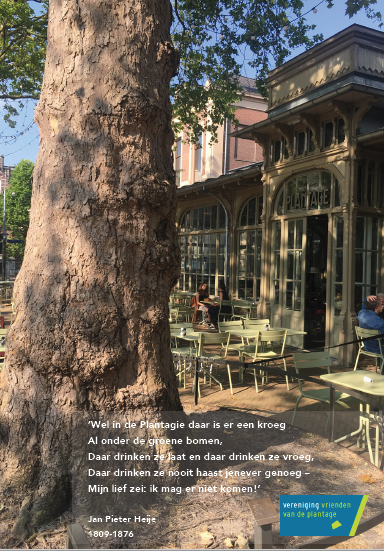 Jaarverslag 2018Vereniging vrienden van de PlantageVoor de Jaarvergadering van donderdag 27 juni 2019Achtergronden VerenigingAlgemeenVoor de Vereniging Vrienden van de Plantage is 2018 een druk jaar geweest. Met tal van activiteiten zette ze in de loop van het jaar een divers programma neer dat in ruime mate bijdroeg aan de statutaire opdracht om de bloei van het culturele leven in en rond de Plantage te bevorderen. De programmering werd in de eerste plaats financieel mogelijk gemaakt door de contributies van de leden (€16 per lid en €7 voor mede-huisbewoner; €35 voor bedrijven) en projectmatige subsidies van de Werkgroep Kunst en Cultuur Centrum Oost die onder meer het Filmfestival, het Plantage-Weesperbuurtfeest, en Meis!, de kindertheatervoorstelling, steunden. Een aantal activiteiten is in samenwerking met andere instellingen tot stand gekomen (zie hieronder: ‘Activiteiten i.s.m. andere organisaties’). Zij worden bedankt voor de vruchtbare en positieve inzet waarmee prachtige evenementen zijn gerealiseerd. Daarnaast waren er ook in 2018 weer vele personen bij de programmering betrokken: artiesten, rondleiders, mensen die lezingen hielden of deelnamen aan discussies etc. Ook zij worden van harte bedankt, evenals al degenen die zo ruimhartig hun etablissement of ruimtes ter beschikking hebben opengesteld en ons gefaciliteerd hebben: de familie Verberne van Café Eik en Linde; Els Wenselaar van het Occohofje, de staf van het Hyatt Regency resp. de Wittenberg, Marianne van Berlo en Arjan Sikking van Tangosalon De Plantage en Paul Weijenberg van Desmet Studio’s.bestuur en beleidDe beleidsdiscussie die in 2017 al werd ingezet, leidde in 2018 tot een aantal nieuwe initiatieven. De meest in het oog springende daarvan is wel het introduceren van theater binnen ons programma. En niet voor de doelgroep die zo dominant is in onze gelederen maar voor 6+! Van zeer jong tot zeer oud kwam er hand in hand samen naar kijken (zie verder onder Theater). Er werd een doorzoekbare database van instellingen, locaties, kunstenaars etc. gemaakt waar wij voor onze activiteiten uit kunnen putten. Met het ernstig betreurde wegvallen van Café Eik en Linde als locatie voor activiteiten (zie ook Bulletin november 2018, p. 4) kwam de noodzaak om andere locaties te onderzoeken. Die werden gevonden in het Hyatt Regency (Jaarvergadering), Wittenberg (rondleiding), Kapel van het Occohofje (Muziekmiddag) en het SOOP-café (Literaire Middag). Welke daarvan zich het beste lenen voor meer activiteiten zal zich in de komende tijd nog moeten bewijzen, ook in het licht van de groei van de vereniging. Meer veranderingen vindt u onder de betreffende hoofdstukjes. In een brainstormsessie van het Bestuur aan het eind van het jaar werd geconcludeerd dat het jaar erg vol was aan activiteiten. In 2019 zou dat iets minder kunnen waarbij het aantal bestuursleden iets omhoog moet, zowel om de hoeveelheid werk beter te verdelen als om meer inhoudelijke input op de vergaderingen te krijgen.Op 25 mei werd de Algemene Verordening Gegevensbescherming van kracht. Het bestuur stelde een privacyverklaring op waarmee ze voldeed aan de wettelijke vereiste. De verklaring is in te zien op de website. In de loop van het jaar werd duidelijk dat de gemeente Amsterdam onze vaste subsidiegever, Werkgroep voor Kunst en Cultuur Centrum Oost, wilde laten samengaan met twee vergelijkbare instellingen in Centrum en de Jordaan. Daartoe diende een nieuwe stichting te worden opgericht. Er werd een oprichtings-symposium georganiseerd waar ook het bestuur van de Vrienden bij aanwezig was. Voordat de stichting echter haar werk als nieuwe subsidiegever kon aanvangen, werd zij al weer door dezelfde gemeente Amsterdam ontmanteld met als argument dat het juridisch geen houdbare constructie zou zijn. De gemeente wil nu zelf voortaan via een ambtenaar subsidies gaan verstrekken. Hoewel de door het bestuur al aangevraagde subsidies voor 2018 en 2019 zijn gezekerd, heeft deze gang van zaken in 2018 voor veel extra overleg, onduidelijkheid, onrust en frustratie gezorgd. De nieuwe situatie is minder laagdrempelig en bureaucratischer voor nieuwe buurtinitiatieven, die nog niet zo bekend zijn met het subsidiewezen in Amsterdam. Oud-bestuurslid en bekende buurtbewoonster Mary Verberne overleed op 28 juli. De Vrienden plaatsten een advertentie in Het Parool, samen met de Plantage-Weesperbuurtvereniging, Stadsdorp Centrum-Oost en buurtbewoners. Het Bulletin plaatste in augustus een in memoriam over haar betrokkenheid bij de buurt. Het Bestuur praatte in 2018 met de organisatie van wat begin 2019 ‘De Plantage. Oase Amsterdam’ ging heten: een breed netwerk van bedrijven, culturele instellingen en bewonersgroepen om de Plantage e.o. te promoten als duurzaam, groen, cultureel etc. en daar ook actief aan te werken. De Vrienden werden lid van dit initiatief (https://www.chainels.com/plantage).jaarvergaderingDe vergadering vond plaats op 14 september 2018 in een bijzaal van de lounge van het Hyatt Regency Hotel aan de Sarphatistraat. Naast de bestuursleden waren er ca. 50 leden aanwezig. Voorzitter René Mentink opende de vergadering waarna secretaris Willem Campschreur het Jaarverslag 2017 langsliep (na te lezen op de website) en daaruit met name de beleidsdiscussie, een aantal activiteiten en de publicaties aanstipte. Penningmeester Joop Hox en de Kascommissie waren tevreden over de financiële situatie, maar een aantal kostenposten is structureel hoger. Daar moet in de toekomst rekening worden gehouden, evenals met de sterk veranderende situatie rond subsidies. De vergadering ging unaniem akkoord met verslaglegging en begroting 2018.Mutaties Bestuur: Ester Wouthuysen en Ineke Vlug traden terug als bestuurslid. Ester en Ineke organiseerden talloze activiteiten in de vele jaren dat ze actief waren, waaronder gezamenlijk het Filmfestival. Ester is één van de oprichters van de Vrienden en zat derhalve 25 jaar in het Bestuur en verzorgde ook al die tijd het Bulletin! Eelco van der Waals, een der medeoprichters luidde haar met een prachtige speech uit, waarna Ester werd benoemd tot Erelid van de Vrienden.Theater De Vloot van buurtgenote Roos Bekkenkamp speelde een fragment uit hun aanstaande voorstelling Breekbaar, een energiek en grappig familiedrama. Gastvrouw Martina Lenkenhoff vertelde over geschiedenis en concept van het het Hyatt Regency Hotel en de waarde die ze hecht aan een goede integratie in de buurt. Activiteiten van de VerenigingfilmHet Plantage Filmfestival had de cineast Rudolf van den Berg weten te strikken en zijn werk stond derhalve centraal dit jaar. Van den Berg maakt zowel lange speelfilms als documentaires, waarbij zijn zoektocht naar een Joodse identiteit vaak de drijfveer is. Van den Berg gaf graag en uitvoerig commentaar bij wat er vertoond werd. Hij had zelf zijn korte docu uit 1976 over Marokkaanse gastarbeiders nooit meer onder ogen gehad en was daardoor ontroerd. Niet minder ontroerend voor het publiek waren De plaats van de Vreemdeling (1979 maar nog steeds actueel); Sal Santen Rebel (1983) en Schatz (2008). Na de pauze waren er wat minder toeschouwers voor de delen uit de speelfilms De Avonden (1989) en Süskind (2012). Wellicht was de combinatie van documentaires en speelfilms achteraf minder gelukkig (10 maart). Het was overigens de laatste editie die door Ester Wouthuysen en Ineke Vlug werd samengesteld en georganiseerd. In het najaar zocht het Bestuur Hetty Krapels en Lies Jansen aan, beiden professioneel actief in de documentaire filmwereld, om de editie van 2019 te gaan verzorgen. Het Filmfestival kreeg ook dit jaar financiële ondersteuning van de Werkgroep Kunst en Cultuur Centrum Oost. muziekVoor het voorjaarsmuziekprogramma waren de sopraan Elisa Roep en haar vaste begeleider op piano Kimball Huigens naar de kapel van het Occohofje aan de Nieuwe Keizersgracht gekomen (voor de Vrienden een nieuwe uitvoeringslocatie). Het programma bestond uit liederen, gebaseerd op geëngageerde teksten van de Duitse schrijver, columnist en journalist tijdens het interbellum Kurt Tucholsky. Kees Arntzen, die een aantal van deze stukken componeerde, gaf een toelichting op Tucholsky en zijn werk (13 mei).In oktober klonken er weer Jiddische liedjes in de Plantage. Zangeres Nikki Jacobs en begeleider Pieter Jan Cramer (piano/accordeon) verzorgden een heel programma met klassiek Jiddische liederen maar ook met liedjes in een eigentijdse toonzetting. Nikki vertelde daarbij over hoe ze langzaam in het Jiddische repertoire was gegroeid. Het was de allerlaatste keer dat er voor de Vrienden werd opgetreden in Café Eik en Linde wat het weemoedige besef over het verleden in de Plantage nog eens benadrukte (7 oktober). LiteratuurJos van Hest en Cees van Ede organiseerden ook dit jaar weer met bestuurslid Liesbeth de Ruijter de Literaire Middagen en de Plantage Poëziewedstrijd.Literaire MiddagenVoor de pauze van de middag in mei stonden Annejet van der Zijl en haar partner Jo Simons centraal in een gesprek met Cees van Ede. Annejet van der Zijl schreef biografieën, o.m. over Annie M.G. Schmidt, Prins Bernard en Gerard Heineken. Met Jo Simons begon ze een project van het schrijven van vijf thrillers waarvan de eerste net verschenen was. Na de pauze interviewde Jos van Hest de dichter Joost Baars van wie een jaar eerder de debuutbundel Binnenplaats verschenen was. Hij kreeg er de VSB Poëzieprijs voor. Uiteraard las hij ook voor uit eigen werk (27 mei). In het najaar opnieuw aandacht voor een biografe, de al even bekende Annet Mooij, die na een boek over de feministe Mina Kruseman nu volop in de schijnwerpers stond met De eeuw van Gisèle, over leven en werk van Gisèle d’Ailly van Waterschoot van der Gracht. Kinderboekenschrijfster en griffelverzamelaar Bette Westerman en haar begeleider Diederik van Essel  zorgde voor een buitengewoon levendig tweede deel van de middag waarbij het publiek voortdurend zat te grinniken om de humorvolle wijze waarop Bette haar thema’s in taal verpakte (18 november). Plantage poëzieprijs 2018Muziek! was het thema van deze 27ste editie van de Plantage Poëzieprijs en muziek was inderdaad in alle gedichten en optredens de leidraad. De presentatie was voor de tweede keer in handen van Cees van Ede en Jos van Hest die met grote schwung het programma neerzetten in de prachtige Tangosalon van Marianne van Berlo en Arjan Sikking aan de Plantage Muidergracht. Monica Boschman was vorig jaar de winnares van de prijs en maakte dit jaar deel uit van de jury, die verder bestond uit Job Degenaar en Cees van Ede. Drie oude prijswinnaars dus. De inzending was dit jaar met 340 gedichten overweldigend. De drie genomineerde dichters waren Saskia van Leendert, Sara de Lodder en Enno Paulisma. Ze lazen hun genomineerde gedicht ieder twee keer voor en tussendoor werden ze geïnterviewd door Jos van Hest. Saskia van Leendert ging met de eer strijken met haar gedicht Het kind in ons, waarin kinderliedjes de hoofdrol spelen. Ze ontving uit handen van kunstenares Wendelien Schönfeld twee samenhangende kleine houtsnedes. Zelfs bij dit thema was het verrassend dat alle leden van de jury zelf optraden. Job Degenaar en Cees van Ede begeleidden zichzelf op gitaar en Monica Boschman hield een theatrale voordracht met het middeleeuwse Mariken van Nieumeghen als uitgangspunt. En ook dit jaar weer een gloedvol dansintermezzo van gastheer en gastvrouw van de Tangosalon (15 september).PlantagegedichtGrafisch vormgeefster Lies Ros maakt elke maand een mooi opgemaakt affiche met een van de Plantagegedichten uit het Bulletin, geselecteerd door Jos van Hest. De affiches worden opgehangen en zijn voor iedereen te lezen in de raamvitrine van Studio Desmet aan de Plantage Middenlaan.TheaterGeheel nieuw binnen de activiteiten van de Vrienden was dit jaar de kindertheatervoorstelling Meis! Het geheim van het bos. De Vrienden hopen er niet alleen het culturele repertoire mee te verbreden maar ook om er een wat grotere diversiteit in leeftijdsgroepen mee aan te spreken. De voorstelling is dus niet alleen voor leden. Bovendien lijkt de leeftijd 6+ dan erg jong, maar er komen uiteraard ouders en grootouders mee die de Vrienden op deze manier leren kennen. Ottolien Boeschoten en Gerold Guthman speelden de voorstelling die eigenlijk een hoorspel op toneel was. Met talloze alledaagse technische hulpmiddelen werden figuren en situaties uit het avontuur van Meis in het bos hoorbaar gemaakt en uitgebeeld. Kinderen en volwassenen gingen er volledig in op en door de ongegeneerd directe reacties van de kinderen werd het ook nog eens een interactief stuk! Het CREA-theater was als locatie nieuw, maar beviel uitstekend. Met Stipproducties, de producent van het stuk, wordt in 2019 gepraat over mogelijkheden voor een nieuwe voorstelling (21 november). Dit nieuwe initiatief kon rekenen op de enthousiaste én financiële steun van de Werkgroep Kunst en Cultuur Centrum Oost.Wandelingen/rondleidingenAl op 5 januari van het nieuwe jaar vond de eerste activiteit van de Vrienden plaats: een rondleiding op de tentoonstelling Kijk Amsterdam 1700-1800; de mooiste stadsgezichten. Bert Gerlagh die de tentoonstelling had samengesteld voor het Stadsarchief leidde zelf rond. Het was de eerste tentoonstelling van Amsterdamse topografische kunst uit deze tijd, met werk van Jacob Cats, Reinier Vinkeles e.a. (5 januari). De rondleiding op De Wittenberg, het ingrijpend verbouwde voormalige verpleegtehuis aan de Nieuwe Kerkstraat, was een onvermoed succes. En tegelijk voor het Bestuur een onverwacht grote opgave. Ondanks of juist doordat het Bulletin gewaarschuwd had dat er slechts beperkt plaats was, gaven zich in korte tijd rond de 100 leden op! Derhalve werden maar liefst drie rondleidingen georganiseerd. Ester Wouthuysen of Ester Wieberdink verzorgden de inleidingen waarna een toer door het gebouw werd gemaakt, dat nu 115 appartementen telt voor short stay. Medewerkers van de Wittenberg begeleidden de groepen met groot enthousiasme (17 april, 28 augustus, 4 september).In een combinatie van wandeling en rondleiding nam Raoul Wirtz de leden mee door Artis. Niet om naar de levende dieren te kijken maar naar de dieren die zijn gegoten in brons of gehakt in steen. Raoul heeft sculpturen in dierentuinen tot zijn specialiteit gemaakt en vertelde honderduit over de werken van o.m. Jaap Kaas, Arie Teeuwisse en Hetty Heyster. Ook voor deze rondleiding was de belangstelling zo groot dat er enkele weken later alweer (met dank aan Raoul) een vervolg was georganiseerd om niet al te veel leden teleur te stellen (21 juni, 5 juli). Jet van Boxtel is een bekende buurtbewoonster die ook meewerkt aan het Buurtfeest in het Wertheimpark. Voor de Vrienden organiseerde ze een Monumentale bomenwandeling van wel drie uur door grote delen van de binnenstad, waarbij ze op vaak hilarische wijze bijzondere verhalen, mythes en feiten over tal van bomen vertelde, eindigend bij de bomen in de Plantage (29 september). communicatieAls uitvloeisel van de beleidsdiscussie zijn er diverse veranderingen doorgevoerd. In juli verscheen er een nieuwe ledenfolder die ook voor mensen die al lid zijn beschikbaar is om nieuwe leden mee te werven. Bulletin Het Bulletin onderging een aantal lichte wijzigingen in opmaak en indeling en publiceerde een aantal artikelen van Sophie Heyligers over jonge kunstenaars in de buurt. Geprobeerd is verder om van alleen aankondigingen van activiteiten te komen tot artikelen en interviews om het Bulletin inhoudelijk wat meer body te geven. In februari publiceerde Joke van der Wey alweer haar 30ste column Observaties uit de buurt op de achterzijde van het Bulletin. Later dat jaar trad ze samen met Erik Hardeman toe tot de driekoppige redactie met Willem Campschreur. Ook hier dus nu twee mensen van buiten die het Bestuur aanvullen bij zijn taak. Website, sociale media en mailHoewel het er aan de buitenkant niet direct aan is af te zien, is de software in de achtergrond van de website in het afgelopen jaar geheel gewijzigd. Een ontwikkeling die al in 2017 in gang was gezet. Een tijdrovende operatie waardoor we echter gemakkelijker de website aan kunnen passen bij lagere kosten. Voorafgaand aan elke activiteit werd als herinnering en aanvulling op Bulletin, website en sociale media steeds een mail gestuurd. Aan de reacties te zien bij aanmeldingen had dit een zeer positief effect op de bezoekersaantallen. Het Bestuur is overigens terughoudend met het sturen van al te veel mail.Activiteiten i.s.m. andere organisatiesLezingen i.s.m. Stichting SOOPDe Vereniging draagt elk jaar inhoudelijk en via het bekend maken van het programma bij aan de zes lezingen/gesprekken van SOOP (Stichting Ontmoetingsruimte voor en door ouderen in de Plantage-Weesperbuurt), drie in het voorjaar, drie in het najaar. Ester Wouthuysen (tot aan terugtreden) en Joop Hox (als haar opvolger) namen deel aan de programmacommissie. De bijeenkomsten worden bij de leden aangekondigd en toegelicht in het Bulletin en via een e-mail, een week van te voren. De bijeenkomsten waren ook in 2018 weer mateloos populair en de zaal altijd helemaal vol. De bekende buurtgenoot Riemer Reinsma, die werkte als woordenboekenmaker, eindredacteur, taalpublicist en taaladviseur, kwam deze keer naar het SOOP-café voor een lezing over curiosa in de straten van Amsterdam (22 februari). De gloednieuwe Artis-directeur Rembrandt Surtorius maakte zijn opwachting om over zijn plannen met de dierentuin uit te weiden (29 maart). Paul Verberne en Ester Wouthuysen behandelden in grote lijn de geschiedenis en architectuur van de Plantage (26 april). Het najaar opende voor de verandering met de film Amsterdam Wildlife, van documentairemakers Martin Melchers en Merel Westrik (27 september). Voorzitter van de Vrienden René Mentink kwam vertellen over de geschiedenis van het Koninklijk Instituut voor de Tropen waar hij decennialang deel uitmaakte van het managementteam (25 oktober). Z! De Amsterdamse straatkrant kent iedereen en Hans van Dalfsen, hoofdredacteur en directeur, lichtte zowel de geschiedenis als zijn beleid bij de krant toe (29 november).Plantage-weesperbuurtfeest i.s.m. PWVOp zondag 15 juli vond de 13de editie van het Plantage-Weesperbuurtfeest plaats in het Wertheimpark. Als altijd in samenwerking met de Plantage-Weesperbuurtvereniging en door de Vrienden vooral ondersteund door bestuursleden Liesbeth de Ruijter en Résalieke Vlieger. Prachtig mooi weer, tien kramen meer op de kunst- en informatiemarkt, actieve deelname van de politie, met jankende sirene en al, en heel veel bezoekers. Het programma werd weer gepresenteerd door Sanne Wallis de Vries en bevatte optredens van het Amsterdams Gouwe Ouwe Koor, kinderen van de Dr. E. Boek-manschool, schrijfster en buurtgenote Marjan Berk, en de bands Maeve, Rendier & Semble, Reinier Voet & Pigalle44 en Steelstreet. Het was heerlijk om op het grote middenterrein in het zonnetje te luisteren, te kijken en van een drankje en een hapje te genieten in het gezelschap van buurtgenoten. De inzet van vrijwilligers bij deze editie was weer hartverwarmend. Volgend jaar wordt het gezien de ingewikkelde situatie aan het subsidiefront en de restrictieve houding van de gemeente in het algemeen wel lastig om het buurtfeest te blijven organiseren binnen deze setting. Overleg hierover is gaande. Financiële steun kwam voor de laatste keer (zie onder Bestuur) van de Werkgroep Kunst en Cultuur Centrum Oost. OverigEster Wouthuysen praatte namens het Bestuur dit jaar weer mee over de inhoud van de 4 mei herdenking in De Hollandse Schouwburg onder leiding van het Joods Cultureel Kwartier. De toespraak werd dit jaar verzorgd door Alexander Rinnooy Kan, hoogleraar, lid Eerste Kamer en Raad van Ambassadeurs Nationaal Holocaust Museum. Muziek was er door Imogen Eve (viool) en Cristiano Viviani (gitaar) en een gedicht van Alitha van den Heuvel van de IVKO-school.BestuurHet bestuur onderging in de loop van 2018 enkele wijzigingen. Ester Wouthuysen en Ineke Vlug traden terug als bestuurslid op de Jaarvergadering 2018. Résalieke Vlieger werd te druk met al haar zakelijke en ideële activiteiten en moest noodgedwongen in de zomer ophouden. Het Bestuur wilde eerst nadenken over de wenselijkheid van een grotere groep van mensen die activiteiten bedenken buiten het directe bestuur (zie bv. Filmfestival, Literatuur en Bulletin) voordat het tot werving van nieuwe bestuursleden overging. Aan het einde van 2018 was er de wens om tenminste één nieuw bestuurslid aan te trekken. Daarvoor werden gesprekken gevoerd die op 31 december nog niet tot resultaat hadden geleid. Aan het eind van het jaar zag het Bestuur er als volgt uit:René Mentink, voorzitterWillem Campschreur, secretarisJoop Hox, penningmeesterLiesbeth de RuijterLedenOp 1 januari 2018 telde de Vereniging 499 leden en op 31 december 2018 524 leden.Amsterdam, 14 mei 2019Willem Campschreur (secretaris)Foto voorzijde: nieuwe ledenfolder, gepresenteerd op Buurtfeest 15 juli, ontworpen door Lies Ros.